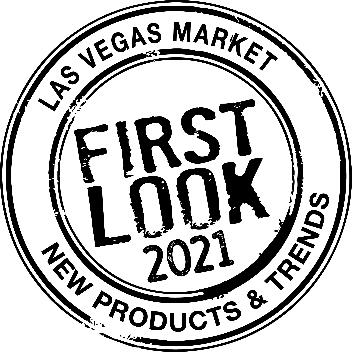 2021 WINTER LAS VEGAS MARKET
Las Vegas Market FIRST LOOK Program continues for Winter 2021 with a virtual showcase of both new and top-performing products and enduring trends and themes. All Las Vegas Market exhibitors are encouraged to submit their product debuts plus best sellers from Fall 2020 and Winter 2021. Contact and Product InformationCompany Name:Submitted By:Email Address:Phone:Showroom Name (If different from company name):Building and Showroom Number: Photo File Name:Product Specifications:Product Description:(Optional) Please share the link to the product in the LVM Exhibitor DirectoryPhoto File Name:Product Specifications:Product Description:(Optional) Please share the link to the product in the LVM Exhibitor DirectoryPhoto File Name:Product Specifications:Product Description:(Optional) Please share the link to the product in the LVM Exhibitor DirectoryPhoto File Name:Product Specifications:Product Description:(Optional) Please share the link to the product in the LVM Exhibitor Directory